КОНКУРСНА ДОКУМЕНТАЦИЈАРАДОВИ НА ОДРЖАВАЊУ СВЕТЛОСНЕ САОБРАЋАЈНЕ СИГНАЛИЗАЦИЈЕНабавка на коју се не примењују одредбе Закона о јавним набавкама у складу са чланом  27. став 1. тачка 1) Закона о јавним набавкама („Службени гласник РС“ број 91/19)март, 2022. годинеНа основу члана 27. став 1. тачка 1) Закона о јавним набавкама („Службени гласник РС“ број 91/19) и Одлуке о покретању поступка набавке на коју се Закон о јавним набавкама не примењује број VIII 404-82/22 од 02.03.2022. године, припремљена је:КОНКУРСНА ДОКУМЕНТАЦИЈАРАДОВИ НА ОДРЖАВАЊУ СВЕТЛОСНЕ САОБРАЋАЈНЕ СИГНАЛИЗАЦИЈЕКонкурсна документација садржи:Конкурсна документација укупно садржи 34 стране.I  ОПШТИ ПОДАЦИ О НАБАВЦИ1. Предмет набавкеПредмет набавке број VIII 404-82/22 су радови – „Одржавање светлосне саобраћајне сигнализације“.2. ПартијеПредмет набавке није обликован по партијама.II  ВРСТА, ТЕХНИЧКЕ КАРАКТЕРИСТИКЕ (СПЕЦИФИКАЦИЈЕ), РАДОВА, РОК ИЗВРШЕЊА, МЕСТО ИЗВРШЕЊА, ЕВЕНТУАЛНЕ ДОДАТНЕ УСЛУГЕ И СЛ.РАДОВИ НА ОДРЖАВАЊУ СВЕТЛОСНЕ САОБРАЋАЈНЕ СИГНАЛИЗАЦИЈЕСветлосном сигнализацијом у Ужицу обухваћено је:6 (шест) семафоризованих раскрсница које чине улице:  Димитрија Туцовића – Обилићева, Димитрија Туцовића – Доситејева, Војводе Демира – Сланушка, Југ Богданова – Косовска, Омладинска – Страхињића Бана, Омладинска – Обилићева;1 (један) семафоризовани пешачки прелаз у улици Димитрија Туцовића2 (два) светлећа саобраћајна знака измењиве сигнализације у улицама Немањиној и Милоша Обреновића5 (пет) светлећих саобраћајних знакова за осветљење пешачких прелаза у улицама Ужичке Републике (два знака) , Радничког Батаљона, Немањиној, Милоша Обреновића6(шест) саобраћајних знакова за пешачки прелаз са соларним панелима и LED трептачима по два у улицама Омладинској, Милоша Обреновића и Николе Пашића3 (три) светлећа саобраћајна знака опасности са спољном расветом LED трептачима на улазу у град, у улици Иве Андрића и улици Пора3 (три) еколошка семафора – бројача на раскрсници улица Димитрија Туцовића – ДоситејеваСви уређаји на раскрсницама су KSS 2, произвођач опреме је  Еlcom. Одржавање светлосне сигнализације се врши свакодневним обиласком свих локација (укупна дужина обиласка је око 20km) и организовањем дежурства сваког дана од 0 до 24 часа. Ванредне интервенције (укључивање и искључивање семафора) врше се по захтеву надзорног органа, радника МУП-а, радника ЈКП-а.  У хитним случајевима интервенције на сигнализацији морају започети у року од 1 час по добијању налога. Изабрани извођач радова мора обезбедити снабдевеност потребном количину резервних делова која обезбеђује непрекидност рада семафора. НАПОМЕНА:Количине у ставу  II Одржавање опреме су дате оријентационо.  III  ИЗБОР УЧЕСНИКА И ДОДЕЛА УГОВОРАКРИТЕРИЈУМИ ЗА КВАЛИТАТИВНИ ИЗБОР ПРИВРЕДНОГ СУБЈЕКТАПраво на учешће у поступку набавке број VIII 404-82/22 „Радови на одржавању светлосне саобраћајне сигнализације“ има привредни субјект који испуњава критеријуме за квалитативни избор привредног субјекта. Испуњеност критеријума за квалитативни избор привредног субјекта за учешће у поступку предметне набавке, привредни субјект доказује на начин дефинисан у следећој табели, и то:КРИТЕРИЈУМИ ЗА ИЗБОР ПРИВРЕДНОГ СУБЈЕКТАПраво на учешће у поступку набавке број VIII 404-82/22 „Радови на одржавању светлосне саобраћајне сигнализације“ има привредни субјект који испуњава критеријуме за избор привредног субјекта. Испуњеност критеријума за избор привредног субјекта за учешће у поступку предметне набавке, привредни субјект доказује на начин дефинисан у следећој табели, и то:НАЧИН ДОКАЗИВАЊА ИСПУЊЕНОСТИ КРИТЕРИЈУМА ЗА КВАЛИТАТИВНИ ИЗБОР ПРИВРЕДНОГ СУБЈЕКТАИспуњеност критеријума за квалитативни избор привредног субјекта за учешће у поступку предметне набавке наведних у табеларном приказу критеријума за квалитативни избор привредног субјекта под редним бројем 1., 2., 3., 4. и 5.  у складу са чл. 111. ЗЈН, привредни субјект доказује достављањем ИЗЈАВЕ ПРИВРЕДНОГ СУБЈЕКТА О ИСПУЊЕНОСТИ КРИТЕРИЈУМА ЗА КВАЛИТАТИВНИ ИЗБОР ПРИВРЕДНОГ СУБЈЕКТА (Образац 2. у поглављу V ове конкурсне документације) којом под пуном материјалном и кривичном одговорношћу потврђује као одговорно лице привредног субјекта да испуњава критеријуме за квалитативни избор привредног субјекта у складу са чланом 111. Закона о јавним набавкама. Испуњеност критеријума за избор привредног субјекта за учешће у поступку предметне набавке, наведеног у табеларном приказу критеријума за избор привредног субјекта. Привредни субјект доказује достављањем доказа наведених у табеларном приказу уз понуду. Ако понуду подноси група привредних субјеката, у понуди доставља се засебна изјава  сваког члана групе привредних субјеката којом под пуном материјалном и кривичном одговорношћу одговорно лице привредног субјекта потврђује да испуњава критеријуме за квалитативни избор (Образац 2. у поглављу V ове конкурсне документације). Избор привредног субјекта доказују заједно. Ако привредни субјект намерава да део уговора повери подизовђачу дужан је да за подизођача, достави засебну изјаву подизвођача о испуњености критеријума за квалитативни избор привредног субјекта (Образац 3. у поглављу V ове конкурсне документације). Наручилац може пре доношења Одлуке о додели уговора да захтева од понуђача који је доставио економски најповољнију понуду да достави доказе о испуњености критеријума за квалитативни избор привредног субјекта у неовереним копијама.Привредни субјект може да наведе податке о интернет адреси базе података, све потребне идентификационе податке и изјаву о пристану, путем којих могу да се прибаве докази, односно изврши увид у доказе о испуњености критеријума за квалитативни избор привредног субјекта.IV КРИТЕРИЈУМ ЗА ДОДЕЛУ УГОВОРАКритеријум за доделу уговора: Наручилац ће доделити уговор економски најповољнијој понуди коју одређује на основу критеријума цене. Приликом оцене понуда као релевантна узимаће се укупна понуђена цена без ПДВ-а.Елементи критеријума, односно начин на основу којих ће наручилац извршити доделу уговора у ситуацији када постоје две или више понуда које су након примене критеријума једнаке: Уколико су две или више понуда након примене критеријума једнаке наручилац ће доделити уговор понуђачу  који је понудио дужи период важења понуде. Уколико ни након примене горе наведеног резервног критеријума није могуће донети одлуку о додели уговора, наручилац ће уговор доделити понуђачу који буде извучен путем жреба. Наручилац ће писмено обавестити све понуђаче који су поднели понуде о датуму када ће се одржати извлачење путем жреба. Жребом ће бити обухваћене само оне понуде које су након примене критеријума цене и примене резервоног критеријума период важења понуде једнаке.Извлачење путем жреба наручилац ће извршити јавно, у присуству понуђача, и то тако што ће називе понуђача исписати на одвојеним папирима, који су исте величине и боје, те ће све те папире ставити у провидну кутију одакле ће извући само један папир. Понуђачу чији назив буде на извученом папиру ће бити додељен уговор. Понуђачима који не присуствују овом поступку, наручилац ће доставити записник извлачења путем жреба.V СПИСАК ОБРАЗАЦА КОЈИ СУ САСТАВНИ ДЕО КОНКУРСНЕ ДОКУМЕНТАЦИЈЕ(ОБРАЗАЦ БР.1)ОБРАЗАЦ ПОНУДЕПонуда број _______________ од ___________ 2022. године за набавку на коју се не примењују одредбе Закона о јавним набавкама у складу са чланом 27. став 1. тачка 1) Закона о јавним набавкама („Службени гласник РС“ бр.91/19) – Радови на одржавању светлосне саобраћајне сигнализације VIII бр.404-82/20221) ПОДАЦИ О ПРИВРЕДНОМ СУБЈЕКТУ2) ПОНУДУ ПОДНОСИ: 3) ПОДАЦИ О ПОДИЗВОЂАЧУ Напомена: Табелу „Подаци о подизвођачу“ попуњавају само они понуђачи који подносе  понуду са подизвођачем, а уколико има већи број подизвођача од места предвиђених у табели, потребно је да се наведени образац копира у довољном броју примерака, да се попуни и достави за сваког подизвођача.4) ПОДАЦИ О УЧЕСНИКУ  У ЗАЈЕДНИЧКОЈ ПОНУДИНапомена: Табелу „Подаци о учеснику у заједничкој понуди“ попуњавају само они понуђачи који подносе заједничку понуду, а уколико има већи број учесника у заједничкој понуди од места предвиђених у табели, потребно је да се наведени образац копира у довољном броју примерака, да се попуни и достави за сваког привредног субјекта/понуђача који је учесник у заједничкој понуди.5) ОПИС ПРЕДМЕТА НАБАВКЕ Радови на одржавању светлосне саобраћајне сигнализаацијеДатум 					   Потпис овлашћеног лица_____________________________			________________________________Напомене: Образац понуде привредни субјект мора да попуни и потпише, чиме потврђује да су тачни подаци који су у обрасцу понуде наведени.  (ОБРАЗАЦ БР. 2)ИЗЈАВА ПРИВРЕДНОГ СУБЈЕКТА  О ИСПУЊЕНОСТИ КРИТЕРИЈУМА ЗА КВАЛИТАТИВНИ ИЗБОР ПРИВРЕДНОГ СУБЈЕКТАПод пуном материјалном и кривичном одговорношћу, као
одговорно лице привредног субјекта ____________________________________________                                                                                (назив привредног субјекта)дајем следећуИ З Ј А В Уда у поступку набавке Радови на одржавању светлосне саобраћајне сигнализације  VIII 404-82/22 наведени привредни субјект испуњава критеријуме за квалитативни избор привредног субјекта и то:
1. Да привредни субјект или законски заступник привредног субјекта у периоду од претходних пет година од дана истека рока за подношење понуда није правноснажно осуђен, осим ако правноснажном пресудом није утврђен други период забране учешћа у поступку набавке, за кривична дела наведена у члану 111. став 1. тачка 1) Закона о јавним набавкама;2. Да је привредни субјект измирио доспеле порезе и доприносе за обавезно социјално осигурање или му је обавезујућим споразумом или решењем, у складу са посебним прописом, одобрено одлагање плаћања дуга, укључујући све настале камате и новчане казне;3. Да привредни субјект није у периоду од претходне две године од дана истека рока за подношење понуда повредио обавезе у области заштите животне средине, социјалног и радног права, укључујући колективне уговоре, а нарочито обавезу исплате уговорене зараде или других обавезних исплата, укључујући и обавезе у складу с одредбама међународних конвенција које су наведене у Прилогу 8. Закона о јавним набавкама;4. Да не постоји сукоб интереса, а у вези члана 50. Закона о јавним набавкама;5. Да привредни субјект није: а) покушао да изврши непримерен утицај на поступак одлучивања наручиоца; б) покушао да дође до поверљивих података који би могли да му омогуће предност у поступку набавке и в) доставио обмањујуће податке који могу да утичу на одлуке које се тичу искључења привредног субјекта, избора привредног субјекта или доделе уговора.Место:_____________                                                          Потпис овлашћеног лица:Датум:_____________                                                           _____________________                                                        Напомена: Уколико понуду подноси група привредних субјеката, Изјава мора бити потписана од стране овлашћеног лица сваког привредног субјекта.(ОБРАЗАЦ БР. 3)ИЗЈАВА ПОДИЗВОЂАЧА  О ИСПУЊЕНОСТИ КРИТЕРИЈУМА ЗА КВАЛИТАТИВНИ ИЗБОР ПРИВРЕДНОГ СУБЈЕКТАПод пуном материјалном и кривичном одговорношћу, као
заступник подизвођача ____________________________________________, дајем следећу                                                                        (назив подизвођача)И З Ј А В Уда у поступку набавке Радови на одржавању светлосне саобраћајне сигнализације број  VIII 404-82/22 наведени подизвођач испуњава критеријуме за квалитативни избор привредног субјекта и то:
1. Да привредни субјект или законски заступник привредног субјекта у периоду од претходних пет година од дана истека рока за подношење понуда није правноснажно осуђен, осим ако правноснажном пресудом није утврђен други период забране учешћа у поступку набавке, за кривична дела наведена у члану 111. став 1. тачка 1) Закона о јавним набавкама;2. Да је привредни субјект измирио доспеле порезе и доприносе за обавезно социјално осигурање или му је обавезујућим споразумом или решењем, у складу са посебним прописом, одобрено одлагање плаћања дуга, укључујући све настале камате и новчане казне;3. Да привредни субјект није у периоду од претходне две године од дана истека рока за подношење понуда повредио обавезе у области заштите животне средине, социјалног и радног права, укључујући колективне уговоре, а нарочито обавезу исплате уговорене зараде или других обавезних исплата, укључујући и обавезе у складу с одредбама међународних конвенција које су наведене у Прилогу 8. Закона о јавним набавкама;4. Да не постоји сукоб интереса, а у вези члана 50. Закона о јавним набавкама;5. Да привредни субјект није: а) покушао да изврши непримерен утицај на поступак одлучивања наручиоца; б) покушао да дође до поверљивих података који би могли да му омогуће предност у поступку набавке и в) доставио обмањујуће податке који могу да утичу на одлуке које се тичу искључења привредног субјекта, избора привредног субјекта или доделе уговора.Место:_____________                                                               Подизвођач:Датум:_____________                                                       _____________________                                                        Напомена: Уколико привредни субјект подноси понуду са подизвођачем, Изјава мора бити потписана од стране овлашћеног лица подизвођача.  (ОБРАЗАЦ БР.4)МОДЕЛ УГОВОРА 	НАПОМЕНЕ:Овај модел уговора представља садржину уговора који ће бити закључен са изабраним привредним субјектом.У случају подношења заједничке понуде, односно понуде са учешћем подизвођача, у модел уговора   морају бити наведени сви понуђачи из групе понуђача, односно сви подизвођачи.Чланови 1а. и 1б. модела уговора, биће унети у садржину Уговора, у колико за то буде имало основа – у зависности од понуде Извођача.Потребно је да привредни субјект попуни модел уговора.   УГОВОР О ОДРЖАВАЊУ СВЕТЛОСНЕ САОБРАЋАЈНЕ СИГНАЛИЗАЦИЈЕ1.Град Ужице, улица Д. Туцовића бр. 52., Градска управа за инфраструктуру и развој,коју заступа начелница Радмила Баћковић Шојић.ПИБ : 101503055,МБ: 07157983 (у даљем тексту: Наручилац)и2._______________________ ул.________________ бр._____ кога заступа ____________ ПИБ:____________МБ:_____________ (у даљем тексту Извођач)(све попуњава понуђач) илиНосилац посла_________________________ ул.________________ бр._____ кога заступа ___________ПИБ:____________МБ:_____________  и Члан гупе привредних субјеката_________________________ул.________________ бр._____ кога заступа ___________ПИБ:____________МБ:_____________Уговорне стране су се сагласиле о следећем:Уводне одредбеЧлан 1.Наручилац је складу са чланом 27. став 1. тачка 1) Закона о јавним набавкама ("Службени гласник РС", бр.91/19), спровео набавку број VIII 404-82/22 и донео Одлуку о додели уговора број _________________ од ____________2022. године и изабрао извођача __________________ као најповољнијег привредног субјекта за набавку VIII 404-82/22  „Радови на одржавању светлосне саобраћајне сигнализације“.Члан 1а.Извођач ће извршење уговорених послова, у складу са Понудом, делимично уступити подизвођачу: ________________________.Проценат  укупне  вредности  набавке  који  ће  извршити  подизвођач  је: ___%, а део предмета набавке који ће извршити подизвођач је:_____________ (попуњава Наручилац у складу са Обрасцом Понуде)Привредни субјект који  је извршење  уговорених радова,  у складу  са Понудом,  делимично уступио подизвођачу,  у потпуности  одговара  Наручиоцу  за извршење  уговорних обавеза , без обзира на број подизвођача.Члан 1б.Уговорене  послове,  у складу са Понудом  број ______ од ______, заједнички  извршава група извођача, коју чине:• ______________ (назив учесника у заједничкој понуди),• ______________  (назив учесника у заједничкој понуди),• _______________ (назив учесника у заједничкој понуди), (    све уписује наручилац у  складу са Обрасцом понуде)Извођачи, који су поднели заједничку понуду одговарају неограничено солидарно према наручиоцу за извршење предметног уговораПредмет УговораЧлан 2.Предмет овог уговора су радови, који обухватају  редовно одржавање светлосне сигнализације на раскрсницама, одржавање опреме, у складу са техничком спецификацијом, у свему према одредбама овог Уговора, опису Наручиоца и понуди Извођача број:  _________ од ________ 2022. године, која је саставни део овог Уговора. (попуњава понуђач). Извођач радова се обавезује да обезбеди радну снагу и опрему, као и све друго неопходно за потпуно извршење радова који су предмет овог уговора. Члан 3.Извођач радова се обавезује  да обезбеди понуђени квалитет предмета јавне набавке у складу са својом понудом, важећим позитивним прописима и одредбама овог уговора.Извођач радова се обавезује да обезбеди потребну количину резервних делова, како би се обезбедио непрекидан рад семaфора, сагласно условима конкурсне документације и прихваћене понуде.Ако се записнички утврди да  резервни делови које је Извођач уградио, имају недостатке у квалитету и очигледне грешке, Извођач исте мора, у року одређеном у сачињеном записнику о рекламацији, заменити новим, која имају једнаке или боље карактеристике.Рокови и Место Члан 4.Извођач радова се обавезује да  свакодневно врши обилазак свих локација и обезбеди дежурства сваког дана од 0 до 24 часа.Ванредне интервенције (искључивање и укључивање семафора) врше се по захтеву надзорног органа, радника МУП-а, и ЈКП-а.У хитним случајевима интервенције на сигнализацији се морају започети у року од 1 (једног) часа по добијању налога. Место пружања услуге на територији Града Ужица.ЦенаЧлан 5.Наручилац и Извођач су сагласни да су јединичне цене из понуде фиксне и да се не могу мењати. Члан 6.Изричито се захтева да Наручилац буде хитно обавештен о сваком питању које може да доведе до промене висине предвиђеног буџета и спецификације. Извођење радова везаних за ту околност се обуставља, док Наручилац не донесе одлуку како ће се поступати.Финансијска вредност Уговора Члан 7.Уговорне стране утврђују да цена свих радова који су предмет Уговора износи ___________________ динара без ПДВ-а , односно ___________________ динара са ПДВ-ом, а добијена је на основу јединичних цена из усвојене понуде Извођача радова број _______________  од _______________ године. (попуњава понуђач).Наручилац плаћање уговореног износа врши по динамици  наведеној у члану 8. овог уговора.ПлаћањеЧлан 8.Наручилац ће плаћање извршених услуга ивршити на основу фактуре-рачуна; привремене-окончане ситуације Извођача.Наручилац ће фактуру-рачун; привремену-окончану ситуацију, оверене од стране лица надзорног органа, прегледати, оверити и неспорну вредност исплатити у року од 45 (четрдесетпет) дана од дана пријема, када и настаје дужничко поверилачки однос.Фактура-рачун; привремена-окончана ситуација се испоставља у 6 (шест) примерака.Вредност извршених услуга, по фактури-рачуну; привременој-окончаној ситуацији, утврђује се на основу података о извршеним услугама, уз примену јединичних цена из понуде.Као дан пријема, сматра се дан када је фактура-рачун; привремена-окончана ситуација, предата на писарници Наручиоца.  Наручилац има право да оспори фактуру-рачу; привремену-окончану ситуацију, у погледу цене, количина, рокова и другог. О спорном и разлозима оспоравања, Наручилац је дужан обавестити Извођача радова у року одређеном за плаћање.Осигурање Члан 9.Извођач радова је дужан да пре почетка извођења радова о свом трошку осигура све радове, објекте и раднике према важећим прописима о осигурању и да полису осигурања у свако доба стави Наручиоцу на увид.Осигурање мора бити извршено на начин да Наручилац и Извођач буду у потпуности обезбеђени и заштићени од свих штета и ризика за све време пружања услуге и то до пуне вредности.Поред основног осигурања услуга из  Уговора, Извођач радова је дужан да изврши осигурање о свом трошку за све штете нанете било којем лицу или имовини које се могу појавити у току извршења услуге из Уговора и обештетити Наручиоца за све рекламације, потраживања од штете, трошкове и издатке, које настану изван урбанистичке локације, а буде их изазвао Извођач радова. Наручилац неће бити одговоран за било какве штете нанете трећим лицима.Средства финансијског обезбеђењаЧлан 10.Извођач радова се обавезује да на дан потписивања уговора, а најкасније у року од 3 (три) дана од  дана закључења уговора,  достави средство финансијског обезбеђења за добро извршење посла и то:бланко сопствену меницу, која мора бити евидентирана у Регистру меница и овлашћења Народне банке Србије.Меница мора бити са клаузулама: безусловна и платива на први позив, оверена печатом и потписана од стране лица овлашћеног за заступање.Уз меницу мора бити достављена копија картона депонованих потписа, који је издат од стране пословне банке добављача. Рок важења менице је 15 (петнаест) дана дужи од истека рока за коначно испуњење уговорених обавеза добављача, које су предмет обезбеђења.Ако се за време трајања уговора промене рокови за извршење уговорне обавезе, важност средства за добро извршење посла мора да се продужи.Наручилац ће уновчити средство финансијског обезбеђења за добро извршење посла у износу од 10% од финансијске вредности уговора без пдв-а, у случају да пружалац услуге не буде извршавао своје уговорне обавезе у роковима и на начин предвиђен уговором.Накнада штетеЧлан 11.Извођач радова је обавезан предузети мере техничке зашите и друге мере за сигурност објеката и радова везаних за предметну услугу, радника и материјала,  пролазника, јавног саобраћаја, суседних објеката, околине и имовине трећих лица и непосредно је одговоран и дужан је надокнадити све штете које извршењем уговорених услуга причини трећим лицима.Извођач радова је дужан да предузме све мере заштите животне средине.Члан 12.Наручилац неће сносити одговорност за накнаду Извођача радова, његовим радницима или трећим лицима у случају смрти, онеспособљавања и других ризика који могу проистећи из њиховог ангажовања на реализацији радова, који су предмет овог Уговора, или из саме њихове реализацијеСаставни делови уговораЧлан 13.Саставни део овог Уговора јеПрилог 1. - Понуда Извођача радова  број _________ од _________.2022. године .                                   (попуњава понуђач).Остале одредбеЧлан 14.Период важења уговора је 12 (дванаест) месеци од дана закључења, односно до утрошка финансијске вредности предвиђене буџетом Наручиоца.  За део реализације уговора који се односи на 2023. годину, реализација уговора ће зависити од обезбеђења средстава предвиђених Законом  којим се уређује буџет за 2023. годину (Фин.план за 2023.) годину.У супротном, уговор престаје да важи, без накнаде штете, због немогућности преузимања и плаћања обавеза од стране Наручиоца.Члан 15.Измене и допуне овог Уговора  могу се вршити у складу са чл.156.-161. Закона о јавним набавкама.Члан 16.Уговорне  стране  су  сагласне  да  све  евентуалне  спорове  који  настану  у  вези са овим Уговором,  решавају споразумно, у духу добрих пословних обичаја.Одредбе Закона о облигационим односима и других позитивно-правних прописа, примењиваће се на све што није регулисано овим Уговором.Члан 17.У случају да настали спор није могуће решити споразумом, уговорне стране су сагласне да ће спор решити пред надлежним судом.Члан 18.Овај Уговор је правно ваљано закључен и потписан од стране означених овлашћених представника уговорних страна у 6 (шест) истоветних примерака од којих је 3 (три) за Наручиоца и 3 (три)  за Извођача радова.    НАРУЧИЛАЦ                                                                        ИЗВОЂАЧА РАДОВА                                                                               __________________                                                                       __________________                                                                                     (ОБРАЗАЦ БР.5)ПРЕДМЕР РАДОВА - ОБРАЗАЦ СТРУКТУРЕ ПОНУЂЕНЕ ЦЕНЕ НАПОМЕНА:Количине у ставу  II Одржавање опреме су дате оријентационо.  VI УПУТСТВО ПОНУЂАЧИМА КАКО ДА САЧИНЕ ПОНУДУ1. ПОДАЦИ О ЈЕЗИКУ НА КОЈЕМ ПОНУДА МОРА ДА БУДЕ САСТАВЉЕНАПонуђач подноси понуду на српском језику.2. НАЧИН ПОДНОШЕЊА ПОНУДАПонуђач понуду подноси непосредно или путем поште у затвореној коверти или кутији, затворену на начин да се приликом отварања понуда може са сигурношћу утврдити да се први пут отвара. На полеђини коверте или на кутији навести назив и адресу понуђача. Понуду доставити на адресу: Градска управа града Ужица, ул. Димитрија Туцовића бр.52, Ужице, са назнаком: ,,Понуда за набавку број VIII 404-82/22–  Радови на одржавању светлосне саобраћајне сигнализације - НЕ ОТВАРАТИ”. Понуда се сматра благовременом уколико је примљена од стране наручиоца до 11.03.2022. године до 11:00 часова. Наручилац ће, по пријему одређене понуде, на коверти, односно кутији у којој се понуда налази, обележити време пријема и евидентирати број и датум понуде према редоследу приспећа. Уколико је понуда достављена непосредно наручилац ће понуђачу предати потврду пријема понуде. У потврди о пријему наручилац ће навести датум и сат пријема понуде. Понуда коју наручилац није примио у року одређеном за подношење понуда, односно која је примљена по истеку дана и сата до којег се могу понуде подносити, сматраће се неблаговременом. Неблаговремену понуду наручилац ће по окончању поступка отварања вратити неотворену понуђачу, са назнаком да је поднета неблаговремено. Понуда мора да садржи: Образац понуде (Образац бр. 1) – попуњен и потписан; Изјава привредног субјекта о испуњености критеријума за квалитативни избор привредног субјекта (Образац бр.2) - попуњен и потписан;Изјаву подизвођача о испуњености критеријума за квалитативни избор привредног субјекта (Образац бр.3), уколико понуђач подноси понуду са подизвођачем - попуњен и потписан;Модел уговора (образац бр.4) - попуњен и потписан;Предмер радова - образац структуре понуђене цене (образац бр.5) - попуњен и потписан;Споразум – којим се понуђачи из групе међусобно и према наручиоцу обавезују на извршење јавне набавке, у случају подношења заједничке понуде;Доказе о испуњености услова на начин тражен конкурсном документацијом.ПАРТИЈЕПредметна набавка није обликована по партијама.4.  ПОНУДА СА ВАРИЈАНТАМАПодношење понуде са варијантама није дозвољено.5. НАЧИН ИЗМЕНЕ, ДОПУНЕ И ОПОЗИВА ПОНУДЕУ року за подношење понуде понуђач може да измени, допуни или опозове своју понуду на начин на који је поднео основну понуду.Понуђач је дужан да јасно назначи који део понуде мења односно која документа накнадно доставља. Измену, допуну или опозив понуде треба доставити на адресу: Градска управа града Ужица, ул. Димитрија Туцовића бр.52, Ужице,  са назнаком:„Измена понуде за набавку број VIII 404-82/22  –  Радови на одржавању светлосне саобраћајне сигнализације - НЕ ОТВАРАТИ или„Допуна понуде за набавку број VIII 404-82/22  –  Радови на одржавању светлосне саобраћајне сигнализације - НЕ ОТВАРАТИ” или„Опозив понуде за набавку број VIII 404-82/22  –  Радови на одржавању светлосне саобраћајне сигнализације - НЕ ОТВАРАТИ” На полеђини коверте или на кутији навести назив и адресу понуђача. У случају да понуду подноси група понуђача, на коверти је потребно назначити да се ради о групи понуђача и навести називе и адресу свих учесника у заједничкој понуди.По истеку рока за подношење понуда понуђач не може да повуче нити да мења своју понуду.6. УЧЕСТВОВАЊЕ У ЗАЈЕДНИЧКОЈ ПОНУДИ ИЛИ КАО ПОДИЗВОЂАЧ Понуђач може да поднесе само једну понуду. Понуђач који је самостално поднео понуду не може истовремено да учествује у заједничкој понуди или као подизвођач, нити исто лице може учествовати у више заједничких понуда.У Обрасцу понуде (Образац 1. у поглављу V ове конкурсне документације), понуђач наводи на који начин подноси понуду, односно да ли подноси понуду самостално, или као заједничку понуду, или подноси понуду са подизвођачем.7. ПОНУДА СА ПОДИЗВОЂАЧЕМУколико понуђач подноси понуду са подизвођачем дужан је да у Обрасцу понуде (Образац 1. у поглављу V ове конкурсне документације) наведе да понуду подноси са подизвођачем, вредност или проценат укупне вредности набавке који ће поверити подизвођачу,  као и део предмета набавке који ће извршити преко подизвођача. Понуђач у Обрасцу понуде наводи назив и седиште подизвођача, уколико ће делимично извршење набавке поверити подизвођачу. Уколико уговор о јавној набавци буде закључен између наручиоца и понуђача који подноси понуду са подизвођачем, тај подизвођач ће бити наведен и у уговору о јавној набавци. Понуђач је дужан да за подизвођаче достави доказе о испуњености услова који су наведени у поглављу III конкурсне документације, у складу са Упутством како се доказује испуњеност услова (Образац 3. у поглављу V ове конкурсне документације).Понуђач у потпуности одговара наручиоцу за извршење уговорних обавеза, без обзира на број подизвођача. 8. ЗАЈЕДНИЧКА ПОНУДАПонуду може поднети група понуђача.Уколико понуду подноси група понуђача, саставни део заједничке понуде мора бити споразум којим се понуђачи из групе међусобно и према наручиоцу обавезују на извршење набавке, а који обавезно садржи податке о: члану групе који ће бити носилац посла, односно који ће поднети понуду и који ће заступати групу понуђача пред наручиоцем, опису послова сваког од понуђача из групе понуђача у извршењу уговораГрупа понуђача је дужна да достави све доказе о испуњености услова који су наведени у поглављу III ове конкурсне документације, у складу са Упутством како се доказује испуњеност услова (Образац 2. у поглављу V ове конкурсне документације).Понуђачи из групе понуђача одговарају неограничено солидарно према наручиоцу. 9. НАЧИН И УСЛОВИ ПЛАЋАЊА, ГАРАНТНИ РОК, КАО И ДРУГЕ ОКОЛНОСТИ ОД КОЈИХ ЗАВИСИ ПРИХВАТЉИВОСТ  ПОНУДЕ9.1. Захтеви у погледу начина, рока и услова плаћања.Рок плаћања је до 45 дана од пријема исправне и оверене привремене односно окончане ситуације, а у вези са чланом 3. став 3.  Закона о роковима измирења новчаних обавеза у комерцијалним трансакцијама („Службени гласник РС”, бр. 119/12, 68/15 и 113/2017 и 91/2019). Плаћање се врши уплатом на рачун понуђача.Понуђачу није дозвољено да захтева аванс.9.2. Захтев у погледу рока важења понудеРок важења понуде не може бити краћи од 60 дана од дана отварања понуда.У случају истека рока важења понуде, наручилац је дужан да у писаном облику затражи од понуђача продужење рока важења понуде.Понуђач који прихвати захтев за продужење рока важења понуде не може мењати понуду.9.3. Захтев у погледу рока за реализацијуОдржавање светлосне сигнализације се врши свакодневним обиласком свих локација (укупна дужина обиласка је око 20km) и организовањем дежурства сваког дана од 0 до 24 часа. Ванредне интервенције (укључивање и искључивање семафора) врше се по захтеву надзорног органа, радника МУП-а, радника ЈКП-а.  У хитним случајевима интервенције на сигнализацији морају започети у року од 1 час по добијању налога.10. ВАЛУТА И НАЧИН НА КОЈИ МОРА ДА БУДЕ НАВЕДЕНА И ИЗРАЖЕНА ЦЕНА У ПОНУДИЦена мора бити исказана у динарима, са и без пореза на додату вредност, са урачунатим свим трошковима које понуђач има у реализацији предметне јавне набавке, с тим да ће се за оцену понуде узимати у обзир цена без пореза на додату вредност.Цена је фиксна и не може се мењати. Ако је у понуди исказана неуобичајено ниска цена, наручилац ће поступити у складу са чланом 143. ЗЈН.Ако понуђена цена укључује увозну царину и друге дажбине, понуђач је дужан да тај део одвојено искаже у динарима. 11. ПОДАЦИ О ВРСТИ, САДРЖИНИ, НАЧИНУ ПОДНОШЕЊА, ВИСИНИ И РОКОВИМА ФИНАНСИЈСКОГ ОБЕЗБЕЂЕЊА ИСПУЊЕЊА ОБАВЕЗА ПОНУЂАЧАИзабрани понуђач се обавезује у року не дужем од 3 (три) дана од дана закључења уговора достави средство финансијског обезбеђења за добро извршење посла и то бланко сопствену меницу која мора бити евидентирана у Регистру меница и овлашћења Народне банке Србије. Меница мора бити потписана од стрне лица овлашћеног за заступање, а уз исту мора бити достављено попуњено и потписано менично овлашћење-писмо, са назначеним износом од 10% од укупне вредности уговора без пдв-а. Рок важења менице је  15 (петнаест) дана дужи од истека рока за коначно извршење посла. Уз меницу мора бити достављена копија картона депонованих потписа који је издат од стране пословне банке, коју изабрани понуђач наводи у меничном овлашћењу – писму.Ако се за време трајања уговора промене рокови за извршење уговорне обавезе, важност средства финансијског обезбеђења за добро извршење посла мора да се продужи.Наручилац  ће  уновчити  средство  финансијског  обезбеђења за добро извршење посла  у  случају  да изабрани понуђач не буде извршавао своје уговорне обавезе у роковима и на начин предвиђен уговором.НАПОМЕНА:  Достављене менице морају бити регистроване у Регистру меница и овлашћења који води Народна банка Србије,  у складу са Одлуком о ближим условима, садржини  и  начину   вођења Регистра меница и овлашћења („Сл. гласник РС“, бр. 56/2011, 80/2015, 76/2016, 82/2017 и 14/2020).12. ДОДАТНЕ ИНФОРМАЦИЈЕ ИЛИ ПОЈАШЊЕЊА У ВЕЗИ СА ПРИПРЕМАЊЕМ ПОНУДЕПривредни субјект може, у писаном облику путем електронске поште на e-mail slavisa.projevic@uzice.rs или marija.radenkovic@uzice.rs тражити од наручиоца додатне информације или појашњења у вези са припремањем понуде, при чему може да укаже наручиоцу и на евентуално уочене недостатке и неправилности у конкурсној документацији, најкасније 3 дана пре истека рока за подношење понуде. Наручилац ће у року од 2 (два) дана од дана пријема захтева за додатним информацијама или појашњењима конкурсне документације, одговор објавити на својој интернет страници. Додатне информације или појашњења упућују се са напоменом „Захтев за додатним информацијама или појашњењима конкурсне документације за набавку број VIII 404-82/22  Радови на одржавању светлосне саобраћајне сигнализације“.По истеку рока предвиђеног за подношење понуда наручилац не може да мења нити да допуњује конкурсну документацију. Тражење додатних информација или појашњења у вези са припремањем понуде телефоном није дозвољено. Комуникација у поступку јавне набавке врши се искључиво - путем електронске поште или поште, као и објављивањем од стране наручиоца на на својој интернет страници; - ако је документ из поступка набавке достављен од стране наручиоца или понуђача путем електронске поште, сматраће се да је документ примљен даном слања.13. ДОДАТНА ОБЈАШЊЕЊА ОД ПОНУЂАЧА ПОСЛЕ ОТВАРАЊА ПОНУДА И КОНТРОЛА КОД ПОНУЂАЧА ОДНОСНО ЊЕГОВОГ ПОДИЗВОЂАЧА После отварања понуда наручилац може приликом стручне оцене понуда да у писаном облику захтева од понуђача додатна објашњења која ће му помоћи при прегледу, вредновању и упоређивању понуда, а може да врши контролу (увид) код понуђача, односно његовог подизвођача (члан 142. ЗЈН). Ако понуда садржи рачунску грешку, наручилац је у обавези да од понуђача затражи да прихвати исправку рачунске грешке, а понуђач је дужан да достави одговор у року од два дана од дана пријема захтева.У случају разлике између јединичне и укупне цене, меродавна је јединична цена.Ако се понуђач не сагласи са исправком рачунске грешаке, наручилац ће његову понуду одбити. 14. РОК ЗА ПОДНОШЕЊЕ ЗАХТЕВА ЗА ЗАШТИТУ ПРАВА Захтев за заштиту права којим се оспорава законитост уговора који је закључен без претходно спроведеног поступка јавне набавке сматраће се благовременим ако је поднет у року од 60 дана од дана сазнања за такав уговор, а најкасније у року од шест месеци од дана закључења уговора.15. РОК ЗА ЗАКЉУЧЕЊЕ УГОВОРАНакон доношења одлуке о додели уговора. Наручилац је у обавези да уговор о набавци достави привредном субјекту у року од 10 дана од дана доношења одлуке  о додели  уговора.16. ИЗМЕНЕ ТОКОМ ТРАЈАЊА УГОВОРАНаручилац може током трајања уговора о набавци у складу са одредбама члана 156.-161. Закона о јавним набавкама да измени уговор без спровођења поступка јавне набавке.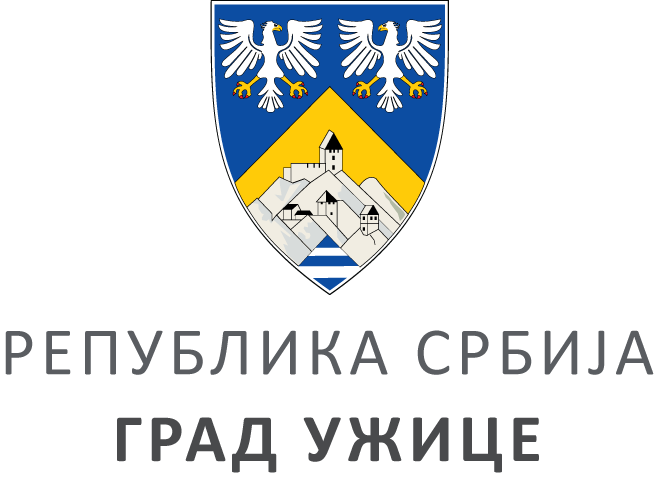 ГРАДСКА УПРАВА ЗА ИНФРАСТРУКТУРУ И РАЗВОЈГРАДСКА УПРАВА ЗА ИНФРАСТРУКТУРУ И РАЗВОЈГРАДСКА УПРАВА ЗА ИНФРАСТРУКТУРУ И РАЗВОЈГРАДСКА УПРАВА ЗА ИНФРАСТРУКТУРУ И РАЗВОЈVIII ББрој: 404-82/2022ББрој: 404-82/2022Датум:Датум:02.03.2022. годинеПоглављеНазив поглављаСтранаIОпшти подаци о набавци3.IIВрста, техничке карактеристике (спецификације), радова, рок извршења, место извршења евентуалне додатне услуге и сл.4. IIIИзбор учесника и додела уговора9. IVКритеријум за доделу уговора13.VСписак образаца који су саставни део конкурсне документације14. VIУпутство понуђачима како да сачине понуду30.МАТЕРИЈАЛ И РАДОВИ ОБУХВАЋЕНИ ОДРЖАВАЊЕМ СВЕТЛОСНЕ СИГНАЛИЗАЦИЈЕМАТЕРИЈАЛ И РАДОВИ ОБУХВАЋЕНИ ОДРЖАВАЊЕМ СВЕТЛОСНЕ СИГНАЛИЗАЦИЈЕМАТЕРИЈАЛ И РАДОВИ ОБУХВАЋЕНИ ОДРЖАВАЊЕМ СВЕТЛОСНЕ СИГНАЛИЗАЦИЈЕМАТЕРИЈАЛ И РАДОВИ ОБУХВАЋЕНИ ОДРЖАВАЊЕМ СВЕТЛОСНЕ СИГНАЛИЗАЦИЈЕбројОпис позицијемераКоличинаКоличинаIРЕДОВНО ОДРЖАВАЊЕ СВЕТЛОСНЕСИГНАЛИЗАЦИЈЕ НА РАСКРСНИЦАМА1Месечно одржавање светлосне сигнализације обухвата:1.1. Рад радника и возила на свакодневном визуелном прегледу локација семафора, светлећих знакова - трептача тако да се у току редовног обиласка детаљно прегледа сва опрема (све сијалице, LED модули, стање лантерни, стање стубова, провера рада заштите и других елемената уређаја),  затечено стање и поправке записнички констатовати у грађевинском дневнику свакодневно уз обавештавање надзорног органа о стању опреме.1.2. Рад, материјал и потребну механизацију на замени неисправних потрошних делова у редовном одржавању: осигурача, сијалица, санирање кратког споја у електричној инсталацији (у семафорском стубу, координационом каблу, у кабловској канализацији на раскрсници) на електронским аутоматима-трептачима и сл.1.3. Интервенције у року од 1 часа на стање "жути трептач" и "мрак", дежурство радника и возила, укључивање семафора након нестанка електричне енергије, елементарних непогода и сл.1.4. Сарадњу са полицијом (излазак на позив саобраћајне полиције у року од 15 до 30 min. на места догађаја на семафоризованој раскрсници) у случају саобраћајне незгоде. Излазак на место саобраћајне незгоде са уклањањем оштећене опреме или стуба и стављање раскрснице у безбедно стање у складу са саобраћајном сигнализацијом. У цену не улазе трошкови поправки опреме услед оштећења од хаварија, елементарних непогода, вандалског понашања и нестанка електричне енергије, већ се они фактуришу према исказаним јединичним ценама, као ванредно одржавање. Обрачун у комплету месечно.       месец1212IIОДРЖАВАЊЕ  ОПРЕМЕ1Демонтажа старог, набавка и уградња новог фарбаног семафорског стуба (равни) 3,2m са анкерима и прибором за уградњу.  ком222Набавка, уградња и повезивање сигналног кабла PP00 24x1,5mm². m15153Набавка, уградња и повезивање сигналног кабла PP-Y 5x1,5mm². m10104Набавка, уградња и повезивање сигналног кабла PP-Y 3x1,5mm². m10105Демонтажа старе, набавка и монтажа нове пешачке лед лантерне од поликарбоната Ø210mm  (комплет са LED диодама). ком116Демонтажа старе, набавка и монтажа нове условне возачке лед лантерне од поликарбоната Ø210mm  (комплет са LED диодама).ком        117Демонтажа старе, набавка и уградња нове лед комбиноване возачке лантерне Ø210mm са црвеним појмом Ø300mm (комплет са LED диодама). ком118Демонтажа старе, набавка и монтажа нове возачке лед лантерне од поликарбоната Ø300mm  (комплет са LED диодама). ком119Монтажа лантерни на замењеним стубовима са повезивањем инсталација и провером рада семафора. ком1110Демонтажа старог, набавка и уградња пластичног држача лантерни. ком5511Демонтажа старог, набавка и уградња штитника  Ø300. ком4412Демонтажа старог, набавка и уградња штитника - сенила Ø210. ком88             13Набавка и монтажа еколошког семафора      Ком 1114Демонтажа старе, набавка и уградња нове реглете у семафорском стубу. ком3315Демонтажа старог, набавка и уградња  LED модула Ø210. ком4416Демонтажа старог, набавка и уградња LED модула Ø300. ком4417заваривање и санирање оштећеног постоља стуба. ком2218Набавка и замена вратанаца на семафорском стубу. ком1119Демонтажа старог, набавка и уградња сочива-протектора Ø210. ком4420Демонтажа старог, набавка и уградња сочива-протектора Ø300.ком5521Набавка и замена металног поклопца на семафорском стубу.ком2222Демонтажа старог, набавка и уградња поклопца лантерне.ком2223Демонтажа старих, набавка и уградња вратанаца на лантерни.ком2224Набавка и замена главног прекидача у уређају.ком1125Набавка и замена браве на вратима уређаја.ком1126Демонтажа (монтажа) семафорског стуба равног 3,2m.ком2227Набавка и замена прегорелих  флуо цеви од 18W са стартером у светлећим саобраћајним знаковима уз употребу аутодизалице са корпом.ком5528Набавка и замена прегорелих пригушница од 36W за флуо цеви у светлећим саобраћајним знаковима уз употребу аутодизалице са корпом.ком2229Набавка и замена прегорелих пригушница од 150W у светлећим знаковима уз употребу аутодизалице са корпом.ком2230Набавка и замена прегорелих натријумских сијалица NaVt од 150W у светлећим саобраћајним знаковима уз употребу аутодизалице са корпом.ком2231Набавка и замена прегорелих упаљача за натријумску сијалицу 70-400W у светлећим саобраћајним знаковима уз употребу аутодизалице са корпом.ком2232Набавка и замена прегорелих метал халогених сијалица од 150 W у светлећим саобраћајним знаковима уз употребу аутодизалице са корпом.ком2233Набавка и замена прегорелог GEL акумулатора 12V/18Ah за напајање трептача-пешака у саобраћајним знаковима.ком3334Демонтажа старог, набавка и уградња електронског аутомата за LED трептаче на пешачким прелазима са три канала – 12V.ком2235Демонтажа старог, набавка и уградња звучног давача у пешачким семафорским лантернама.ком2236Замена кућишта светлећег саобраћајног знака „пешачки прелаз“, димензија 900х900mm, од алуминијумских профила уз употребу аутодизалице са корпом.ком2237Замена табле светлећег саобраћајног знака „пешачки прелаз“, димензија 900х900mm, од клирита d=5mm на конзолном стубу уз употребу аутодизалице са корпом.ком1138Набавка и замена фотонапонског панела 40W.ком1139Набавка и замена контролера напајања светлећег саобраћaјног знака.ком1140Рад аутодизалице са корпом и два радника сат4441Рад ПК радника сат303042Рад ВК радника електромонтера сат101043Замена саобраћајног знака на семафорским стубовима.ком4444Прање сочива на семафорским лантернама по налогу надзорног органа, ван редовног одржавања.ком36236245Мерење отпора уземљења и отпора изолованости  након извршене замене или репарације семафорских стубова.ком1146Израда бетонске стопе од МБ30 за сигнални стуб (равни) висине 3,2m. Ручно копање, разбијање старе темељне стопе, одвоз вишка материјала и уградња анкера у бетон. Димензија стопе 0.7x0.7x0.8m. ком1147Набавка, испорука и уградња шахт поклопца одговарајуће димензије за уградњу на месту оштећеног или несталог шахт поклопца. Обрачун по ком.ком1148Припрема и фарбање равног семафорског стуба 3,2m на раскрсници без демонтаже. Позиција обухвата рад радника, механизацију и материјал. ком2249Демонтажа старе, испорука и уградња нове ИО плоче. ком1150Демонтажа старе, набавка и уградња нове конфликтне плоче КП. ком1151Демонтажа старе, набавка и уградња нове програмске плоче ПП. ком1152Демонтажа старе, набавка и уградња нове програмске плоче са flash. ком1153Демонтажа старе, набавка и уградња нове комуникационе плоче.ком1154Демонтажа старог, набавка и уградња новог дисплеја са исправљачем. ком1155Демонтажа старе, набавка и уградња нове детекторске плоче са два канала. ком1156Демонтажа старог, набавка и уградња новог АМ модула. ком1157Демонтажа старог, набавка и уградња новог напајања детекторског модула. ком1158Испорука и уградња одводника пренапона у орманима тип 3(D)1+N-PE са сигнализацијомосигурачки.ком1159Програмирање постојећег командног уређаја за промену режима саобраћаја на раскрсници (према захтеву инвеститора).ком1160Набавка и замена аутоматског осигурача 6А, 10А, 16А/220V.ком4461Набавка и замена склопке FID (25-50)-0,5A.ком11Р.брКРИТЕРИЈУМИ ЗА КВАЛИТАТИВНИ ИЗБОР ПРИВРЕДНОГ СУБЈЕКТАНАЧИН ДОКАЗИВАЊА1.Да привредни субјект или законски заступник привредног субјекта у периоду од претходних пет година од дана истека рока за подношење понуда није правноснажно осуђен, осим ако правноснажном пресудом није утврђен други период забране учешћа у поступку набавке, за кривична дела наведена у члану 111. став 1) тачка (1) и (2) Закона о јавним набавкама;ИЗЈАВА ПРИВРЕДНОГ СУБЈЕКТА О ИСПУЊЕНОСТИ КРИТЕРИЈУМА ЗА КВАЛИТАТИВНИ ИЗБОР ПРИВРЕДНОГ СУБЈЕКТА (Образац 2. у поглављу V ове конкурсне документације), којом привредни субјект под пуном материјалном и кривичном одговорношћу изјављује као одговорно лице привредног субјекта да испуњава критеријуме за квалитативни избор привредног субјекта у складу са чланом 111. Закона о јавним набавкама.2.Да је привредни субјект измирио доспеле порезе и доприносе за обавезно социјално осигурање или му је обавезујућим споразумом или решењем, у складу са посебним прописом, одобрено одлагање плаћања дуга, укључујући све настале камате и новчане казне;ИЗЈАВА ПРИВРЕДНОГ СУБЈЕКТА О ИСПУЊЕНОСТИ КРИТЕРИЈУМА ЗА КВАЛИТАТИВНИ ИЗБОР ПРИВРЕДНОГ СУБЈЕКТА (Образац 2. у поглављу V ове конкурсне документације), којом привредни субјект под пуном материјалном и кривичном одговорношћу изјављује као одговорно лице привредног субјекта да испуњава критеријуме за квалитативни избор привредног субјекта у складу са чланом 111. Закона о јавним набавкама.3.Да привредни субјект није у периоду од претходне две године од дана истека рока за подношење понуда повредио обавезе у области заштите животне средине, социјалног и радног права, укључујући колективне уговоре, а нарочито обавезу исплате уговорене зараде или других обавезних исплата, укључујући и обавезе у складу с одредбама међународних конвенција које су наведене у Прилогу 8. Закона о јавним набавкама;ИЗЈАВА ПРИВРЕДНОГ СУБЈЕКТА О ИСПУЊЕНОСТИ КРИТЕРИЈУМА ЗА КВАЛИТАТИВНИ ИЗБОР ПРИВРЕДНОГ СУБЈЕКТА (Образац 2. у поглављу V ове конкурсне документације), којом привредни субјект под пуном материјалном и кривичном одговорношћу изјављује као одговорно лице привредног субјекта да испуњава критеријуме за квалитативни избор привредног субјекта у складу са чланом 111. Закона о јавним набавкама.4.Да не постоји сукоб интереса,  а у вези члана 50. Закона о јавним набавкама;ИЗЈАВА ПРИВРЕДНОГ СУБЈЕКТА О ИСПУЊЕНОСТИ КРИТЕРИЈУМА ЗА КВАЛИТАТИВНИ ИЗБОР ПРИВРЕДНОГ СУБЈЕКТА (Образац 2. у поглављу V ове конкурсне документације), којом привредни субјект под пуном материјалном и кривичном одговорношћу изјављује као одговорно лице привредног субјекта да испуњава критеријуме за квалитативни избор привредног субјекта у складу са чланом 111. Закона о јавним набавкама.5.Да привредни субјект није: а) покушао да изврши непримерен утицај на поступак одлучивања наручиоца; б) покушао да дође до поверљивих података који би могли да му омогуће предност у поступку набавке и в) доставио обмањујуће податке који могу да утичу на одлуке које се тичу искључења привредног субјекта, избора привредног субјекта или доделе уговораР.бр.КРИТЕРИЈУМИ ЗА ИЗБОР ПРИВРЕДНОГ СУБЈЕКТАНАЧИН ДОКАЗИВАЊА1.Да је понуђач у периоду од 01.01.2019.године до објављивања позива за подношење понуда извршио послове на одржавању светлосне саобраћајне сигнализације у износу од најмање 5.000.000,00 динара без ПДВ-а.Потврда, уговор и окончана ситуација/фактура/рачун (прва и последња страна окончане ситуације са рекапитулацијом радова) за све реализоване уговоре.Уколико је уговор анексиран, неопходно је доставити све анексе тог уговора уколико се њима мења првобитно уговорена цена.Потврде наручилаца о реализацији закључених уговора треба да садрже:- назив и адреса наручиоца- назив и адреса понуђача- предмет уговора- вредност извршених послова- број и датум уговора- контакт особа наручиоца и телефон- потпис овлашћеног лица и печат наручиоцаПосебна напомена:Уколико је понуђач у реализацији уговора наступао у групи понуђача, као носилац посла или члан групе, биће му призната само вредност радова коју је самостално извео. Уколико се на потврди наручиоца не налази тај издвојени износ, потребно је доставити о томе одговарајући доказ – уговоре и/или ситуације између чланова групе понуђача или друге доказе на основу којих се може утврдити тачан износ и врста изведених радова од стране понуђача.2.Да привредни субјект има у радном односу на неодређено или одређено време или ангажованог по основу уговора ван радног односа једног извршиоца са личном лиценцом 470 или SI 07-01.1- Доказ о радном статусу и то: за носиоца лиценце који је запослен код понуђача  доставља се фотокопија уговора о раду, односно за носиоца лиценце који није запослен код понуђача: фотокопија уговора о делу или уговора о обављању привремених и повемених послова или  уговора о допунском раду или другог уговора у складу са Законом о раду из ког се види радно ангажовање - копија личне лиценце3.Да располаже довољним техничким капацитетом односно да располаже следећом техничком опремом:- пописна листа са датумом 31.12.2021. године, потписанa од стране овлашћеног лица понуђача или аналитичкa картицa основних средстава потписанa од стране овлашћеног лица понуђача;- рачун и отпремницa за средства набављена од 01.01.2022. године;- уговор о закупу; - уговор о лизингу.На наведеним доказима мора видно бити означена тражена техничка опрема.Напомена: Ако се из наведене документације не може јасно утврдити одређена спецификација опреме (тежина, висина, ширина...) потребно је о томе доставити одговарајући доказ (очитана саобраћајна дозвола, и сл.) из ког се несумљиво могу утврдити тражене карактеристике.4.Да понуђач поседује или има у закупу радионицу у којој може вршити поправку опреме и магацин за смештај резервних делова на подручју Града УжицаДоказ: Уговор о закупу или поседовни лист5.Сертификат или потврда о оспособљености за сервисирање уређаја.Произвођач уређаја је Elcom.Сертификат произвођача семафорског уређаја да је сервисер оспособљен за одржавање уређаја који су предмет јавне набавке или потврда о оспособљености за сервисирање уређаја6.Да,  случају заједничке понуде достави споразумСпоразум којим се понуђачи из групе међусобно и према наручиоцу обавезују на извршење јавне набавкеНАЗИВ ОБРАСЦАБРОЈ ОБРАСЦА1.Образац понудеОБРАЗАЦ БР. 12.Изјава привредног субјекта о испуњености критеријума за  квалитативни избор привредног субјектаОБРАЗАЦ БР. 23.Изјава подизвођача испуњености критеријума за квалитативни избор привредног субјектаОБРАЗАЦ БР. 34.Модел уговораОБРАЗАЦ БР. 45.Предмер радова - образац структуре понуђене ценеОБРАЗАЦ БР. 5Назив:Адреса:Матични број:Порески идентификациони број (ПИБ):Име особе за контакт:Адреса електронске поште (e-mail):Телефон:Телефакс:Број рачуна понуђача и назив банке:Лице овлашћено за потписивање уговораДа ли је привредни субјект уписан у регистар понуђача у Републици Србији)? ДАНЕАко је одговор да наведите интернет страницу на којој је регистрација доступна:А) САМОСТАЛНО Б) СА ПОДИЗВОЂАЧЕМВ) КАО ЗАЈЕДНИЧКУ ПОНУДУ1)Назив подизвођача:Адреса:Матични број:Порески идентификациони број:Име особе за контакт:Вредност или проценат укупне вредности набавке који ће извршити подизвођач:Део предмета набавке који ће извршити подизвођач:2)Назив подизвођача:Адреса:Матични број:Порески идентификациони број:Име особе за контакт:Вредност или проценат укупне вредности набавке који ће извршити подизвођач:Део предмета набавке који ће извршити подизвођач:1)Назив учесника у заједничкој понуди:Адреса:Матични број:Порески идентификациони број:Име особе за контакт:2)Назив учесника у заједничкој понуди:Адреса:Матични број:Порески идентификациони број:Име особе за контакт:Укупна цена без ПДВ-а Укупна цена са ПДВ-омРок и начин плаћањаРок плаћања је до 45 дана од пријема исправне и оверене привремене односно окончане ситуације, а у вези са чланом 3. став 3.  Закона о роковима измирења новчаних обавеза у комерцијалним трансакцијама („Службени гласник РС”, бр. 119/12, 68/15 и 113/2017 и 91/2019). Плаћање се врши уплатом на рачун понуђача.Понуђачу није дозвољено да захтева аванс. Рок за извођење Одржавање светлосне сигнализације се врши свакодневним обиласком свих локација (укупна дужина обиласка је око 20km) и организовањем дежурства сваког дана од 0 до 24 часа. Ванредне интервенције (укључивање и искључивање семафора) врше се по захтеву надзорног органа, радника МУП-а, радника ЈКП-а.  У хитним случајевима интервенције на сигнализацији морају започети у року од 1 час по добијању налога.Рок важења понуде_____ дана (минимум 60) од дана отварања понуда (уписати)МАТЕРИЈАЛ И РАДОВИ ОБУХВАЋЕНИ ОДРЖАВАЊЕМ СВЕТЛОСНЕ СИГНАЛИЗАЦИЈЕМАТЕРИЈАЛ И РАДОВИ ОБУХВАЋЕНИ ОДРЖАВАЊЕМ СВЕТЛОСНЕ СИГНАЛИЗАЦИЈЕМАТЕРИЈАЛ И РАДОВИ ОБУХВАЋЕНИ ОДРЖАВАЊЕМ СВЕТЛОСНЕ СИГНАЛИЗАЦИЈЕМАТЕРИЈАЛ И РАДОВИ ОБУХВАЋЕНИ ОДРЖАВАЊЕМ СВЕТЛОСНЕ СИГНАЛИЗАЦИЈЕМАТЕРИЈАЛ И РАДОВИ ОБУХВАЋЕНИ ОДРЖАВАЊЕМ СВЕТЛОСНЕ СИГНАЛИЗАЦИЈЕМАТЕРИЈАЛ И РАДОВИ ОБУХВАЋЕНИ ОДРЖАВАЊЕМ СВЕТЛОСНЕ СИГНАЛИЗАЦИЈЕМАТЕРИЈАЛ И РАДОВИ ОБУХВАЋЕНИ ОДРЖАВАЊЕМ СВЕТЛОСНЕ СИГНАЛИЗАЦИЈЕбројОпис позицијемераКоличинаЈед.ценаЈед.ценаУкупно без пдв-аIРЕДОВНО ОДРЖАВАЊЕ СВЕТЛОСНЕСИГНАЛИЗАЦИЈЕ НА РАСКРСНИЦАМА1Месечно одржавање светлосне сигнализације обухвата:1.1. Рад радника и возила на свакодневном визуелном прегледу локација семафора, светлећих знакова - трептача тако да се у току редовног обиласка детаљно прегледа сва опрема (све сијалице, LED модули, стање лантерни, стање стубова, провера рада заштите и других елемената уређаја),  затечено стање и поправке записнички констатовати у грађевинском дневнику свакодневно уз обавештавање надзорног органа о стању опреме.1.2. Рад, материјал и потребну механизацију на замени неисправних потрошних делова у редовном одржавању: осигурача, сијалица, санирање кратког споја у електричној инсталацији (у семафорском стубу, координационом каблу, у кабловској канализацији на раскрсници) на електронским аутоматима-трептачима и сл.1.3. Интервенције у року од 1 часа на стање "жути трептач" и "мрак", дежурство радника и возила, укључивање семафора након нестанка електричне енергије, елементарних непогода и сл.1.4. Сарадњу са полицијом (излазак на позив саобраћајне полиције у року од 15 до 30 min. на места догађаја на семафоризованој раскрсници) у случају саобраћајне незгоде. Излазак на место саобраћајне незгоде са уклањањем оштећене опреме или стуба и стављање раскрснице у безбедно стање у складу са саобраћајном сигнализацијом. У цену не улазе трошкови поправки опреме услед оштећења од хаварија, елементарних непогода, вандалског понашања и нестанка електричне енергије, већ се они фактуришу према исказаним јединичним ценама, као ванредно одржавање. Обрачун у комплету месечно.месец12IIОДРЖАВАЊЕ  ОПРЕМЕ1Демонтажа старог, набавка и уградња новог фарбаног семафорског стуба (равни) 3,2m са анкерима и прибором за уградњу.  ком  22Набавка, уградња и повезивање сигналног кабла PP00 24x1,5mm². m15 3Набавка, уградња и повезивање сигналног кабла PP-Y 5x1,5mm². m104Набавка, уградња и повезивање сигналног кабла PP-Y 3x1,5mm². m105Демонтажа старе, набавка и монтажа нове пешачке лед лантерне од поликарбоната Ø210mm  (комплет са LED диодама). ком16Демонтажа старе, набавка и монтажа нове условне возачке лед лантерне од поликарбоната Ø210mm  (комплет са LED диодама).ком        17Демонтажа старе, набавка и уградња нове лед комбиноване возачке лантерне Ø210mm са црвеним појмом Ø300mm (комплет са LED диодама). ком18Демонтажа старе, набавка и монтажа нове возачке лед лантерне од поликарбоната Ø300mm  (комплет са LED диодама). ком19Монтажа лантерни на замењеним стубовима са повезивањем инсталација и провером рада семафора. ком110Демонтажа старог, набавка и уградња пластичног држача лантерни. ком511Демонтажа старог, набавка и уградња штитника  Ø300. ком412Демонтажа старог, набавка и уградња штитника - сенила Ø210. ком8             13Набавка и монтажа еколошког семафора      Ком 114Демонтажа старе, набавка и уградња нове реглете у семафорском стубу. ком315Демонтажа старог, набавка и уградња  LED модула Ø210. ком416Демонтажа старог, набавка и уградња LED модула Ø300. ком417заваривање и санирање оштећеног постоља стуба. ком218Набавка и замена вратанаца на семафорском стубу. ком119Демонтажа старог, набавка и уградња сочива-протектора Ø210. ком420Демонтажа старог, набавка и уградња сочива-протектора Ø300.ком521Набавка и замена металног поклопца на семафорском стубу.ком222Демонтажа старог, набавка и уградња поклопца лантерне.ком223Демонтажа старих, набавка и уградња вратанаца на лантерни.ком224Набавка и замена главног прекидача у уређају.ком125Набавка и замена браве на вратима уређаја.ком126Демонтажа (монтажа) семафорског стуба равног 3,2m.ком227Набавка и замена прегорелих  флуо цеви од 18W са стартером у светлећим саобраћајним знаковима уз употребу аутодизалице са корпом.ком528Набавка и замена прегорелих пригушница од 36W за флуо цеви у светлећим саобраћајним знаковима уз употребу аутодизалице са корпом.ком229Набавка и замена прегорелих пригушница од 150W у светлећим знаковима уз употребу аутодизалице са корпом.ком230Набавка и замена прегорелих натријумских сијалица NaVt од 150W у светлећим саобраћајним знаковима уз употребу аутодизалице са корпом.ком231Набавка и замена прегорелих упаљача за натријумску сијалицу 70-400W у светлећим саобраћајним знаковима уз употребу аутодизалице са корпом.ком232Набавка и замена прегорелих метал халогених сијалица од 150 W у светлећим саобраћајним знаковима уз употребу аутодизалице са корпом.ком233Набавка и замена прегорелог GEL акумулатора 12V/18Ah за напајање трептача-пешака у саобраћајним знаковима.ком334Демонтажа старог, набавка и уградња електронског аутомата за LED трептаче на пешачким прелазима са три канала – 12V.ком235Демонтажа старог, набавка и уградња звучног давача у пешачким семафорским лантернама.ком236Замена кућишта светлећег саобраћајног знака „пешачки прелаз“, димензија 900х900mm, од алуминијумских профила уз употребу аутодизалице са корпом.ком237Замена табле светлећег саобраћајног знака „пешачки прелаз“, димензија 900х900mm, од клирита d=5mm на конзолном стубу уз употребу аутодизалице са корпом.ком138Набавка и замена фотонапонског панела 40W.ком139Набавка и замена контролера напајања светлећег саобраћaјног знака.ком140Рад аутодизалице са корпом и два радника сат441Рад ПК радника сат3042Рад ВК радника електромонтера сат1043Замена саобраћајног знака на семафорским стубовима.ком444Прање сочива на семафорским лантернама по налогу надзорног органа, ван редовног одржавања.ком36245Мерење отпора уземљења и отпора изолованости  након извршене замене или репарације семафорских стубова.ком146Израда бетонске стопе од МБ30 за сигнални стуб (равни) висине 3,2m. Ручно копање, разбијање старе темељне стопе, одвоз вишка материјала и уградња анкера у бетон. Димензија стопе 0.7x0.7x0.8m. ком147Набавка, испорука и уградња шахт поклопца одговарајуће димензије за уградњу на месту оштећеног или несталог шахт поклопца. Обрачун по ком.ком148Припрема и фарбање равног семафорског стуба 3,2m на раскрсници без демонтаже. Позиција обухвата рад радника, механизацију и материјал. ком249Демонтажа старе, испорука и уградња нове ИО плоче. ком150Демонтажа старе, набавка и уградња нове конфликтне плоче КП. ком151Демонтажа старе, набавка и уградња нове програмске плоче ПП. ком152Демонтажа старе, набавка и уградња нове програмске плоче са flash. ком153Демонтажа старе, набавка и уградња нове комуникационе плоче.ком154Демонтажа старог, набавка и уградња новог дисплеја са исправљачем. ком155Демонтажа старе, набавка и уградња нове детекторске плоче са два канала. ком156Демонтажа старог, набавка и уградња новог АМ модула. ком157Демонтажа старог, набавка и уградња новог напајања детекторског модула. ком158Испорука и уградња одводника пренапона у орманима тип 3(D)1+N-PE са сигнализацијомосигурачки.ком159Програмирање постојећег командног уређаја за промену режима саобраћаја на раскрсници (према захтеву инвеститора).ком160Набавка и замена аутоматског осигурача 6А, 10А, 16А/220V.ком461Набавка и замена склопке FID (25-50)-0,5A.ком1Датум:Потпис понуђача